Oraciones condicionales ///  Условные предложения*Условные придаточные предложения в испанском языке вводятся союзом Si (если)Условные предложения I типаУсловные предложения первые типа — самые легкие и абсолютно аналогичны таким же предложениям в английском языке.Союз  Si  переводится как ЕСЛИ! После Si НИКОГДА не ставится Futuro!Si tengo dinero compraré este coche. Если у меня будут деньги, куплю эту машину.
Si nos acostamos temprano, dormimos mejor. Если ложимся рано, лучше спим.
Si ha llegado te llamará pronto. Если он вернулся, то позвонит тебе скоро.
Si compraron la revista ayer, ya lo saben todo. Если вчера они купили журнал, то уже в курсе.Заметим еще раз, что все эти условия реально выполнимы и вероятность совершения действия из главного предложения 50 на 50 — надо всего лишь выполнить вполне реально осуществимое условие, указанное в придаточном предложении.Условные предложения II типаYсловные предложения, выражающие условие гипотетическое. В них союз Si переводится уже как ЕСЛИ БЫУ такого типа предложений есть довольно четкая схема, которую следует соблюдать: Si + Imperfecto de Subjuntivo,  entonces + Condicional Simple (=Potencial Simple). (Javi se explica muy mal.) Хави очень плохо объясняется.
Si se explicara mejor, le entenderían. Если бы он объяснялся лучше, его бы понимали.(No tengo calculadora.) У меня нет калькулятора
Si la tuviera, podría resolver el problema. Но если бы был, я бы могла решить эту задачу.(Vives muy lejos.) Ты очень далеко живешь.
Si vivieras más cerca, fuera más fácil ir a verte. Жил бы поближе, мы бы чаще виделисьПомимо этой модели есть еще несколько возможных оттенков для этого типа условных предложений:Первая: Si + Imperfecto de Sunjuntivo, entonces + Imperativo/Presente de Indicativo
Подразумевается, что условие сомнительно выполнимо, более того, его выполнение от нас не зависит. Но вдруг?Si llamara Roberto, no le digas que estoy. Если вдруг позвонит Роберто, скажи, что меня нет.
(Puede que llame Roberto pero no se lo considero muy probable.) (Возможно, Роберто и правда позвонит, но вообще мне это не представляется шибко реальным.)Вторая: Si + Imperfecto de Subjuntivo, entonces + Imperfecto de Indicativo
Действие в придаточном невыполнимо, однако если на секундочку представить, что оно вдруг стало возможным, то что случится?Si estuviera, desde luego me escuchaba. Если бы он был здесь, то он бы точно меня послушал.
(Sé que no está, pero en caso contrario…) (Его здесь нет, но вот если бы был…)Условные предложения III типаПо своей подоплеке этот тип походит на второй, отличие лишь в том, что действия, о которых идет речь, относятся к прошлому (все! поезд уехал). Модель этого типа следующая:
Si + Pretérito Pluscuamperfecto de Subjuntivo, entonces + Condicional Compuesto (Potencial Compuesto)Si hubiera conocido antes a Elena, seguramente nos habríamos casado. Если бы я познакомился с Эленой раньше, то точно женился бы на ней.Si hubieras llegado, habrías visto la puesta del sol. Если бы ты пришел, то увидел бы закат.Si hubieras tenido ganas, lo habrías hecho. Если бы захотел, то сделал бы.Условные предложения смешанного типаСмешанный тип характеризуется тем, что в нем придаточная часть от 3-го типа, а главное предложение — из второго. То есть условие не выполнилось когда-то в прошлом, а сейчас или в будущем мы пожинаем плоды.Si + Pretérito Pluscuamperfecto de Subjuntivo, entonces + Condicional SimpleSi hubiera conocido antes a Elena, ahora no estaría soltero.Если бы я познакомился с Эленой раньше, я бы сейчас не ходил в холостяках.Si hubieras llegado, no me preguntarías.Если бы ты пришел, то (сейчас бы) не спрашивал.Si Marta me hubiera llamado, no me preocuparía tanto.Если бы Марта мне (уже) позвонила, я бы (сейчас) так не беспокоилась.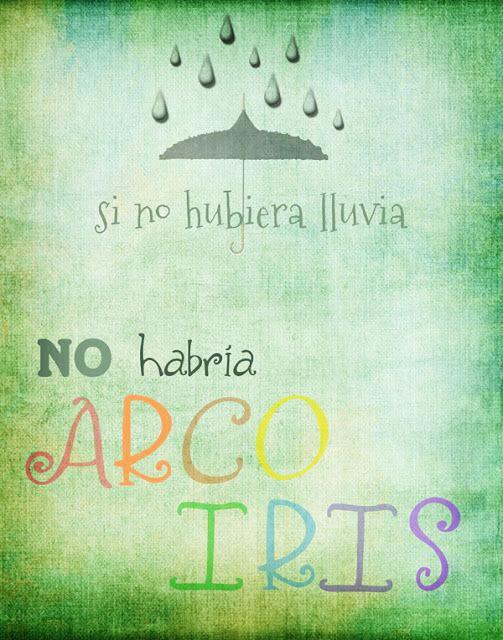 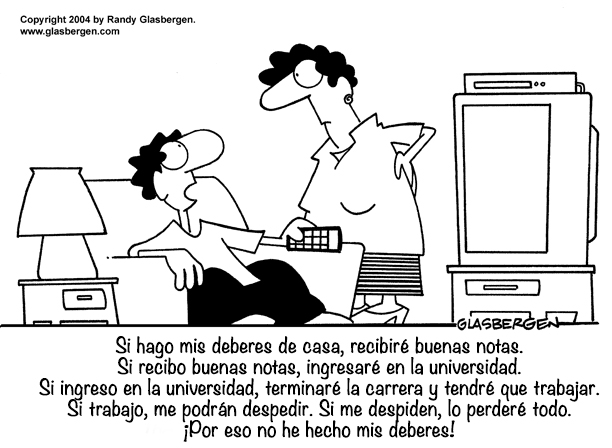 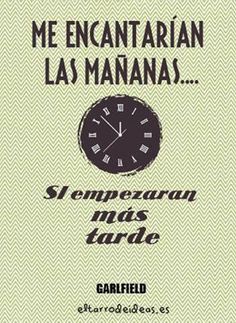 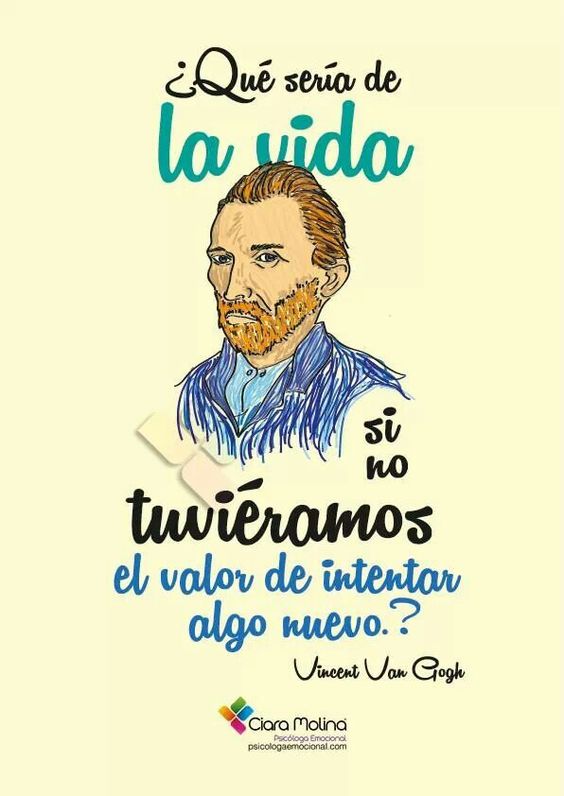 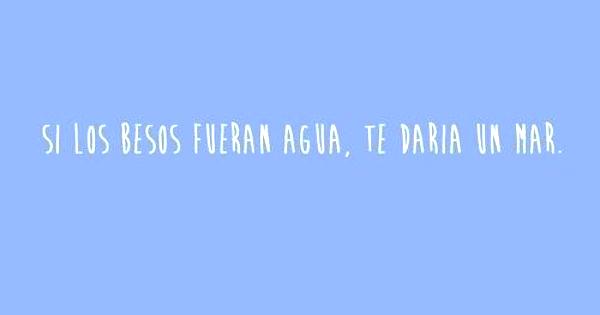 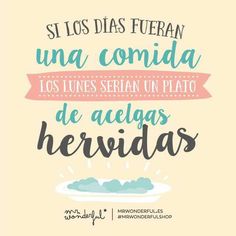 